Лондэ Хайжунь рекомендует     L-лизин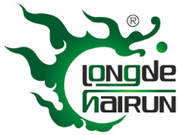 L-лизин — это незаменимая аминокислота, которую можно получить из пищи или посредством приема добавок. Лизин необходим для производства всех белков в организме, а также для сохранения структурных белков коллагена и эластина, которые образуют все соединительные ткани (кожу, сухожилия и кости) - помощь суставам и мышцам. Кроме того, L-лизин помогает поддерживать здоровье иммунной системы, бороться с вирусами, вызывающими герпес  и острые респираторные инфекции. Лизин способствует удлинению меж рецидивного промежутка при различных видах герпеса (в том числе и генитального).  Улучшает усвоение кальция, влияет на снижение липопротеина, защищает хрусталик глаза, работает как антидепрессант (недостаток ведет к раздражительности, усталости и плохому сну).  Обеспечивает нормальную работу сердечно-сосудистой системы. К тому же, у некоторых людей, употребляющих L-лизин, проходят сильные головные боли (мигрень).В организме человека данная аминокислота не синтезируется, поэтому должна постоянно поступать с пищей. Источники данной аминокислоты часто встречаются в природе. Это все молочные продукты, свинина, рыба, соевые продукты, зародыши пшеницы, картофель, белки мясные и белки яичные.Медицинские исследования, проводимые на животных, подтвердили, что из-за нехватки лизина в организме появляется иммунодефицитное состояние, а благодаря этой аминокислоте начинают образовываться антитела. Защита от вирусов – основная функция лизина.Лизин – идеальный помощник для человека, желающего похудеть, так как жировая прослойка расщепляется быстрее.Лизин незаменим при лечении разного рода травм. Благодаря этой аминокислоте в организме накапливается кальций, что предотвращает такую болезнь, как остеопороз.Лизин расширяет сосуды, поэтому очень полезен для сердечно-сосудистой системы.Основные свойства:предотвращает рецидивы герпеса;предотвращает развитие остеопороза;предотвращает развитие атеросклероза;увеличивает мышечную силу и выносливость;улучшает краткосрочную память;улучшает эрекцию;повышает женское либидо;улучшает структуру волос.Применяется в комплексной терапии:остеопороза (профилактика и лечение);герпеса;катаракты;инфекционных заболеваний, гепатита;анемии, ретикулоцитоза;иммунодефицитных состояний;синдрома хронической усталости;климактерического синдрома;замедления роста;стрессов различного генеза.Эта добавка отлично подойдет для улучшения вашей физической стойкости и выносливости, поможет укрепить здоровье, похудеть, укрепить кости. После окончания приема лизина, обратного действия не будет.СоставL-лизина гидрохлорид, вспомогательные вещества.Рекомендации по Применению Принимать по 1 капсуле 1–3 раза в день. Форма выпуска 100 капсул * 500 мгЦена 40 у.е.